Hillary Class Newsletter: Term 2 Newsletter 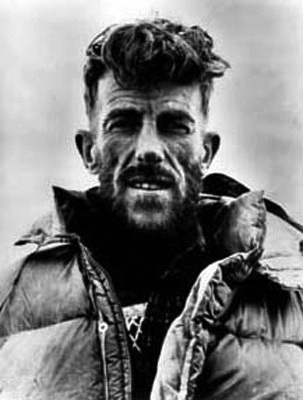 Kia Ora everyone! We hope that you had a relaxing and fun holiday break. Mrs Buckley had a relaxing time at Ruakaka beach and Miss Ross caught up on some much needed rest.1. TOPICSGrowing- Our inquiry learning will be based around growing and changes.Maths – We are going to continue with 100 days of school as we are only in our 50s, Assessment, Geometry, Multiplication and Division and Addition and Subtraction Writing – Procedural writing and communicating through emails, letters and invitationsP.E – We will be focusing on social skills and working together as a team through a range of sports/games.The Arts – Drama through role play and Visual arts 2. HOMEWORKReading homework will commence this week along with general homework including spelling and maths buddy. Be sure to give maths buddy a go, as it is loads of fun. Remember homework has to be handed in on Friday and that is also when we test our spelling words for the week.3. COMMUNICATIONSIt is very important that we know what the regular school arrangements are for your child. Please send a note or email if your child’s transport or after school arrangements change (even for just a day). 4. HATSAs it is Term 2 hats are no longer compulsory, but make sure you keep it somewhere handy because it will be Term 4 before we know it. 5. LUNCHESPlease try to ensure that your child has a healthy lunch e.g. sandwiches, fruit, snacks and water or fruit juice. Lunches can still be bought on Fridays.6. STUDENT LED CONFERENCESIn week 6 we will be having Student Led Conferences where the students will be able to tell you about their learning.  More information about this will be included in the school newsletter.7. WEEBLYIf you get a chance, please have a look at our class Weebly (website) it has pictures of our learning and plenty of our writing. The Hillary students would love it if you participated in our blog next time. The address is http://hillaryroom14.weebly.comTERM DATESThursday 22nd May – Bacon Roll day Friday 30th May – Puriri Mufti dayMonday 2nd June – Queen’s Birthday Tuesday 3rd June – Day in Lieu for the CentennialWednesday 11th June – Student Led Conferences  Thursday 3rd July – Reports go home     Last day of Term 3Friday 4th July – Teachers Only Day Like always please feel free to email us, make an appointment or come and see either or both of us, if you have any concerns.Thank you,Kendall Ross and Sally Buckleykendallr@tehihi.school.nzsallyb@tehihi.school.nz  